REPUBLIKA HRVATSKAPOŽEŠKO SLAVONSKA ŽUPANIJAOSNOVNA ŠKOLA BRAĆE RADIĆA PAKRACŠIFRA ŠKOLE: 11-064-001KLASA: 003-02/19-01/12URBROJ: 2162-10-01-19-1Pakrac, 16.rujna 2019.g.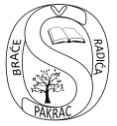 Na temelju članka 45. Statuta škole Osnovne škole braće Radića Pakrac,sazivam  32. sjednicu ŠKOLSKOG ODBORAZa 18.rujna 2019.g., petak u 11:00 sati sa sljedećimDNEVNIM  REDOM:              1.     Usvajanje zapisnika s prošle, 31. sjednice Školskog odbora i usvajanje dnevnog reda 32.                                             sjednice.              2.     Prethodna suglasnost ravnateljici škole za potpisivanje zadužnica radi osiguravanja sredstava                       za Energetsku obnovu Područne škole Badljevina               3.     RazličitoO tome obavijestiti:1.  Ivana Bukvić Belac2.  Iva Ivanović3.  Milan Nadaždi4.  Ana Zekić5.  Željka Pejša Božić6.  Morena Mandić Čolić7.  Marko Martinelli8.  Sanja Delač, izvjestitelj9.  Upravni odjel za društvene djelatnosti        10.  Arhiva                                                                                             Predsjednica Školskog odbora                                                                                                     Ivana Bukvić Belac, prof., v.r._____________________________________________